ЧЕРКАСЬКА ОБЛАСНА РАДАР І Ш Е Н Н Я_____________                                                                               № ___________ПРОЄКТПро призначення ЧЕПУРНОЇ Н.М.на посаду ректора комунальногонавчального закладу "Черкаськийобласний інститут післядипломноїосвіти педагогічних працівниківЧеркаської обласної ради"Відповідно до пункту 20 частини першої статті 43 Закону України
"Про місцеве самоврядування в Україні", частини другої статті 25 Закону України "Про освіту", частини третьої статті 21, статті 23 Кодексу законів
про працю України, рішень обласної ради від 16.12.2016 № 10-18/VIІ
"Про управління суб’єктами та об’єктами спільної власності територіальних громад сіл, селищ, міст Черкаської області" (із змінами), від 16.12.2016
№ 10-22/VIІ "Про порядок укладання контрактів з керівниками підприємств, установ, закладів спільної власності територіальних громад сіл, селищ, міст Черкаської області та затвердження типових форм контрактів" (із змінами), враховуючи наказ Управління освіти Черкаського облвиконкому від 26.09.1994 № 124-к "Про призначення Чепурної Н.М.", наказ Головного управління освіти і науки Черкаської обласної державної адміністрації від 07.06.2011 № 130-к, заяву Чепурної Н.М. від 28.10.2019, обласна рада в и р і ш и л а:1. ПРИЗНАЧИТИ ЧЕПУРНУ Наталію Миколаївну на посаду ректора комунального навчального закладу "Черкаський обласний інститут післядипломної освіти педагогічних працівників Черкаської обласної ради"
з _________ 2019 року, продовживши з нею трудові відносини шляхом укладання контракту строком на п’ять років.2. Контроль за виконанням рішення покласти на постійну комісію обласної ради з питань комунальної власності, підприємництва та регуляторної політики.Голова									А. ПІДГОРНИЙ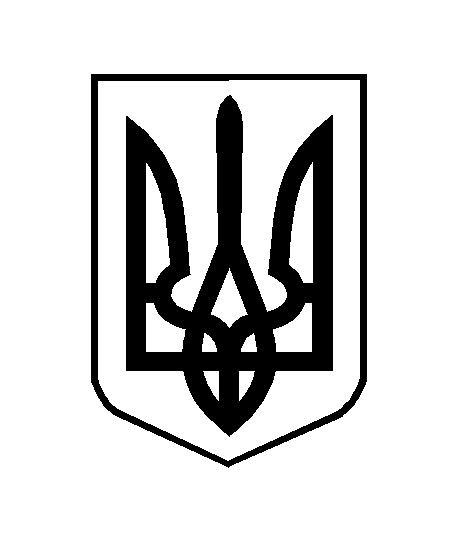 